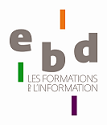 Fiche d’inscription 2020 – 2021
Formation Préparation aux concours externes des bibliothèques
catégorie BPrénom : _________________________________________ Nom : __________________________________________________________Adresse personnelle : _____________________________________________________________________________________________Code postal : _______________________ Ville : ________________________________________________________________________N° téléphone : ______________________ N° portable : ____________________E-mail : __________________________________Date, lieu de naissance : ______________________________________________ Nationalité : _____________________________Situation de famille : __________________________________________________ Nombre d’enfants : ____________________Diplômes : _______________________________________________________________________________________________________________________________________________________________________________________________________________________________Comment avez-vous eu connaissance de la formation ?_______________________________________________________Etes-vous encouragé(e) par votre employeur ?_________________________________________________________________Vous disposez d’un droit d’accès et de rectification aux informations qui vous concernent. Pour plus d’informations quant à la protection des données, veuillez vous référer à notre politique de confidentialité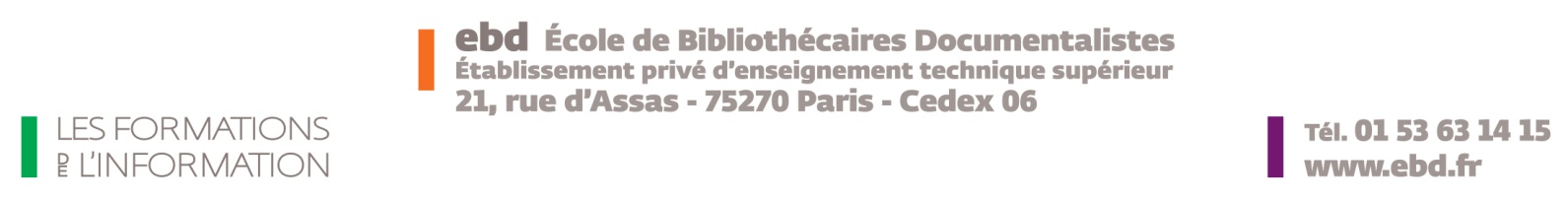 Je souhaite m’inscrire au module Préparation aux concoursCette fiche d’inscription, accompagnée des documents demandés : un curriculum vitae avec photo une photocopie du dernier diplôme obtenu 1 chèque de 494 € à l’ordre de l’EBD est à retourner à l’EBD avant le 21 Septembre 2020EBD  21 rue d’Assas 75270 Paris Cedex 06